            Конкурс исследовательских работ «Славься, казачество!» среди учащихся                казачьих классов общеобразовательных учреждений  Мостовского района в 2014-2015 учебном годуНоминация: Самобытность культуры и быта кубанского казачества «Колокольный звон»                       Коваленко Элина учащаяся 6а класса                                   казачьей направленности МБОУ СОШ №14                                 станицы Ярославской Мостовского района                Руководитель: Антипкина Г.А. 2015 годОглавлениеВведение1.1     Актуальность                                                                 2                                                                          1.2.   Цели, задачи исследования                                           2-3                                                                                       Методика  исследования                                               3-4                                Результаты исследования                                             4-103.1    Строительство деревянной  Сергиевской церкви.     4 - 6                                             3.2    Печальная страница в жизни православной веры      6 - 7     3.3     Возвращение церкви                                                     7-8     3.4    Церковь на современном этапе                                     8-10     3.4.1  Церковь в жизни станицы	8 - 9    3.4.2   Роль православия в жизни класса казачьей	9-10               направленности   4.        Заключение                                                                      11                     5.       Список использованной литературы                            12   6.       Приложения                                                                     13-20                        Казак без веры  - не казак1.Введение1.1.Актуальность.     Давно подмечено, что народ без своих корней, без сохранения и развития собственных культурных ценностей терпит историческую значимость, впереди его ждет жалкое прозябание. Выделяясь в этом ряду своей самобытностью, казачество как раз и выражало те общечеловеческие ценности, которые мы с таким трудом стараемся вернуть в нашу жизнь. Православие всегда играло большую роль в жизни кубанского  казачества.   В советское время вера  была отдалена от человека. На Кубани и в нашей станице идет возрождение казачества. А казак без веры – не казак.1.2. Цели, задачи исследования В станичном парке, недалеко от клубаСреди деревьев устремленных ввысьСтаничники однажды собрались, Чтобы поставить крест из дуба.  К чему такая суета?О чем он должен нам напомнить?Как сотню лет назад и на векаЗодчий храм здесь начал строить.Он думал, он ваял, творил,Чтобы потомки не ругали,А добрым словом, всей душой,Его столетья вспоминали.Прошли года, пролились реки крови.Храм решили разоритьИ не нашлось тогда героевСобор великолепный защитить       Это место в парке, около клуба долго было огорожено глухим забором, лежали кирпичи и мусор. Все вокруг напоминало заброшенную стройку.Неожиданно все изменилось, забор убрали, место расчистили.  Однажды ясным, осенним днем здесь собралось много народу. На огромном постаменте, сложенном из бревен, возвели крест. При этом событии  присутствовал Благочинный Курганинского  и Мостовского районов отец Валерий. Чистыми голосами пели псалмы дети из церковного хора г. Лабинска. Среди станичников стояла и я, держась за маму своим ручонками.  Это было 5 ноября 2004 года.  И только через много лет я впервые задумалась: « А чем знаменательно  это место, совсем недавно забытое и ничем не  примечательным?»  И поэтому, целью моего исследования стала проблема поиска материала о православной вере казаков станицы, что было на месте поставленного креста в станичном парке, исследовать историю первого станичного храма Сергея Радонежского, историю восстановления  современного храма и как православная вера меняет жизнь современных станичников.2. Методика исследования      Когда в классе объявили о предстоящем конкурсе  исследовательских работ «Славься, казачество!» и зачитали номинации, я сразу вспомнила о вопросе,  который меня очень долго мучил, о кресте,  поставленном в парке.      И я решила, что буду  работать над темой, посвященной роли православия в жизни ярославских  казаков. Это оказалось непростым делом. Поиски литературы по данной теме привели меня в недоумение. Литературы много, но конкретно, что касается станицы, совсем мало. В музейной комнате мы нашли фрагменты  колон и икону разрушенного храма, рукописные воспоминания старожилов станицы, справки из архива Краснодарского края. Пришлось обратиться за помощью в читальный зал сельской библиотеки,  еще раз посетить церковь, побеседовать с отцом Олегом, с внучкой казака Федичкина – Ниной Васильевной Вольных, с жителями станицы.  Было сделано множество фотографий, отобраны  фотографии из кипучей деятельности своего казачьего класса, связанных с православием. Был составлен план работы. К большому сожалению, не была найдена фотография  разрушенного станичного храма Сергея Радонежского. Был сделан рисунок, по воспоминаниям жителей. Но, зато, фото современного храма много, в этом помог отец Олег. На основе собранного материала  началось написание моей первой исследовательской работы. В собранном материале  есть много противоречивых фактов, необходимо устанавливать истину и работа будет продолжаться.3.Результаты исследования.3.1 Строительство деревянной Сергиевской церкви.      В 1861 году была казаками из станицы Сергиевской основана станица Нижне -  Фарская,  с 1861 года – Ярославская.1 Казаки приезжали на новое место вместе со своим семьями, со своим скарбом. И обязательно в каждой семье  были  свои семейные реликвии – иконы, которым был отведен   Красный угол. Казаки  были глубоко верующими людьми. И с первых дней переселения стали поговаривать о строительстве церкви. Но, к сожалению,  не сразу были выделены деньги на ее строительство. Первоначально, в 18891 ГАКК –Ф.-252, оп.2, 247д, л.218 году при пособии о Кубанского казачьего войска в 900 рублей былапостроена деревянная Сергиевская церковь, которую покрасили в голубой цвет.  В 1889 году в церковной сторожке открыли школу грамоты - церковноприходскую школу. Заведующим и законоучителем школы был священник А. Шигоров,  учителем  - диакон А .Мишунин.1        В 1913 году был возведен Собор Сергея Радонежского, собор был двух престольным.2    По рассказам очевидцев, внутреннее  помещение храма отличалось красотой и великолепием.  Стены были украшены росписями, фресками, иконами, лепниной. Как раз несколько фрагментов, лепнины храма были  обнаружены   учащимися нашей школы в 1998 году в станичном парке,  и переданы в школьную музейную  комнату.  Собор Сергея Радонежского строился по специальному проекту и имел свой неповторимый облик.       Посреди станицы стояла пятиглавая церковь с куполом, высотой около 40 метров.  Каждый житель станицы принес для строительства храма по 10 куриных яиц, и горсть извести – этим раствором скрепляли возведенные стены церкви.  С благословлением в строительстве приняли участие все станичники.  Вся жизнь станичников  была связана с церковью: крестины, праздники, венчание, отпевание.      Церковь всегда была важным источником духовного общения людей, утешением в горести. В тяжелые времена нашествия врагов именно церковь сплачивала россиян на борьбу с ними. Храмы строители возводили один от 1Справочник по Ставропольской епархии. Сост. Священник Н.Т. Михайлов, Екатеринодар - 1910, с.3682 там жедругого на расстоянии звона: где затухает звон колокола, там ставят новыйхрам, чтобы вся Русская земля наполнилась божественным голосом и освящалась им. И лился над землей колокольный звон. Люди называют колокола "гласом Божьим", так как они зовут в церковь, на службу. Вот уже скоро будет 1600 лет, как христиане слышат колокола. Русские мастера издавна научились отливать самые звонкие и самые крупные колокола.     И на церкви станицы  был огромный колокол  весом 360 пудов.1 Звон колокола был слышен за десятки километров. По звону колокола собирался в нашей станице  весь Ярославский полк, по сборному пункту которого наша станица с 1867 года названа Ярославской.1  В годы Первой мировой войны  жители станицы  за утешением шли в церковь, получить благословление от батюшки, помолиться и поставить свечи за своих мужей и сыновей, которые были на фронте. Православие помогало им  выжить в трудную минуту, придавало силы для дальнейшей жизни. Воины на фронте шли в бой «За веру, царя и Отечество». Вера помогала одерживать победу над врагами. 3.2 Печальная страница в жизни православной веры.        Но после революции 1917 года, с приходом к власти большевиков, веру старались выкорчевать из  жизни казаков.       В начале 20 века   открылась печальная страница истории. Наступили времена всеобщего оскудения веры православной.  Разрушались церкви, архитектурные памятники. В 1914 году в России было 67 108 действующих церквей, а в 1939 году осталось всего 350.1  На Кубани были разрушены храмы, закрыты монастыри, разорены церкви. Та же участь постигла и собор Сергея Радонежского станицы Ярославской.1ГАКК – Ф -252,оп.2,..д..219   С установлением новой власти большевиков, церковь была закрыта, и ее стали постепенно стали разбирать.  В 1936 году собор был окончательно разрушен. Из его кирпича построили в станице ветлечебницу, парковую арку и доску почета, церковная ограда стала ограждением парка. Колокол сбросили еще раньше. При падении он разбился с печальным звоном, и осколки его увезли на переплавку. После войны фундамент разровняли, сделали здесь танцплощадку, рядом с ней фонтан.13.3 Возвращение церкви          На рассвете 22 июня 1941 года, в один из самых длинных дней в году, Германия начала войну против Советского Союза. В 3 часа 30 минут части Красной армии были атакованы немецкими войсками на всём протяжении границы, бомбардировкой с воздуха и одновременным наступлением сухопутных войск. В  первые же дни войны на фронт добровольцами ушли тысячи советских людей. Все силы были брошены на борьбу с врагом.       Уходили на фронт и наши станичники. В первые дни войны ушли на фронт 1413 станичников. Из них вернулись  только 450 человек.  Для страны наступили трагические дни. Мужество и героизм защитников Бреста, Москвы, Блокада Ленинграда.  Летом  1942 года немцы пришли к нам на Кубань,  8 августа немцы вошли в нашу станицу.      Что же помогло одержать победу над врагом? Мы все знаем - мужество, героизм  советских людей, единство фронта и тыла. Наш местный священник отец Олег рассказал нам интересную историю: « Один митрополит Ливийский, который до войны бывал в России и очень ее полюбил очень желал победы советскому народу и молился за Россию. Он опустился в подземелье и целую неделю молился, просил Всевышнего  о Победе России. Ему явилось видение, что у русских победа будет, но только1 Рукописный фонд музейной комнаты МБОУ  СОШ №14 , Воспоминания Кравченко Е.М. при условии, что он должен донести до сведения Сталина, чтобы открылись вновь церкви по всей стране»1     И в 1943 году по России стали вновь открываться церкви. Маршал Жуков с иконой  «Богородицы « облетел все фронты.  И, 1943 год стал переломным в ходе Великой Отечественной войны. В 1943 году разрешили церковь открыть и в нашей станице. Но храм был окончательно разрушен. Денег на строительство новой церкви не было. И тогда нашелся человек, который был весьма верующим, родом из казаков, который отдал свой дом для благого дела.  В доме казака Федичкина с 1943 года (официально с 1946 года) была открыта церковь, которая действует и  в настоящее время. Люди приносили в новое здание церкви церковную утварь, иконы,  маленький колокол, и даже целые колонны.   Все это, они , когда храм, разрушали смогли унести и спрятать по свои домам. А теперь все спасенное возвращали в  святой храм. И до сих пор в действующей церкви находятся эти ценные реликвии       . Не в этом ли истинная вера  казака? Не побоялись, сохранили не только церковные реликвии,  но и веру православную.  Долгое время, с первых дней появления этой церкви до 1970-х годов настоятелем был отец Михаил. Церковь на современном этапе.3.4.1  Церковь в жизни станицы      По все стране  сейчас стали строить церкви. А наш станичный храм с годами реконструировался, он постепенно превращается в настоящий храм.     В 2004 году бывший священник Ярославской церкви отец Василий 1 Рукописный фонд музейной комнаты МБОУ СОШ №14. .Рассказ отца Олегапредложил установить деревянный крест на месте бывшего храма Сергея Радонежского.      В 2012 году, с приходом нового батюшки отца Олега, стали строить новую колокольню, заказали новые 7  колоколов,  на средства прихожан в г. Каменске - Уральском, отреставрировали сохранившейся старый колокол и казачий крест, принесенный казаками еще в первые годы основания станицы. И все больше станичников стали посещать церковь, стали оказывать благотворительность на строительство колокольни, благоустройство территории церкви. Вновь кипит жизнь в станичном храме. Отрадно, что и молодежь потянулась в церковь. В церкви отмечаются православные праздники - Рождество Христово, Крещение Господне, Пасха, проходят службы, родители крестят своих детей, венчаются очень многие даже в зрелом возрасте, прожив долгую жизнь в совместном браке. Вся жизнь станичников  вновь связана с верой и с церковью. И казаки хуторского Ярославского общества вновь возвращаются к православной вере. Они посещают церковь не только во время праздников, но приходят, чтобы оказать церкви помощь. Как это необходимо в наше время. В октябре месяце в храме проходила торжественная служба, посвященная 700-летию Сергея Радонежского, 2 февраля этого года в храм привозили святые мощи многих православных  святых.  В этот день храм посетило очень много жителей станицы и окрестных населенных пунктов.3.4.2  Роль православия в жизни класса казачьей направленности       Я занимаюсь в классе казачьей направленности, где мы изучаем «Историю кубанского казачества», «Фольклор кубанского казачества» и «Основы православной культуры». Очень интересные занятия проводит с нами педагог дополнительного образования ДДТ  Наталья Павловна Портянова. Очень часто на занятия к нам приходит отец Олег. Мы всем классом стали частыми гостями в станичном храме. Постепенно наша жизнь связывается с православной верой и церковью. В 2013 году, а некоторых и в прошлом году, посвящали в казачата в стенах станичного храма в присутствии атамана Ярославского хуторского общества Попченко В.В., зам. атамана по патриотической работе с  молодежью  Панасенко А.З.,   Благочинного Мостовского района протоиерея Виталия и  настоятеля Свято-Сергиевского храма станицы Ярославской отца Олега.  У нас в классе постепенно формируются свои традиции и праздники. 6 ноября   - праздник «День рождения класса». В этот день мы обязательно посещаем церковь и вместе с отцом Олегом и Благочинным Мостовского района протоиреем Виталием устраиваем праздник не только для себя, но и для всех приходящих в церковь. В январе каждого года  проходят рождественские елки в храме, мы участвуем в их проведении. Когда проходит служба, во время праздника и нет класса казачьей направленности, это вызывает недоумение у многих прихожан. Прихожане привыкли, что мы в церкви. Удивительно как меняется поведение многих наших нерадивых мальчиков, когда они заходят уже в ворота храма. Их просто не узнать. Многие из них приходят часто в церковь сами, чтобы помочь убрать мусор, поднести кирпичи на строительстве  колокольни, просто поговорить с батюшкой. Заключение.    Работая над данной темой,  я нашла ответы на многие вопросы. Узнала, что на месте креста, поставленного в парке, до 1936 года возвышался великолепный храм Сергея Радонежского. Строили этот  храм в основном на пожертвования  и силами прихожан. Жизнь станичников с момента основания станицы неразрывно была связана с православной верой. Познакомилась с причинами разрушения храма и причиной восстановление церкви. Пришла к выводу, что, несмотря на все гонения на церковь и ее прихожан, православная вера сохранилась и сохраняется в нашей станице и имела и продолжает иметь большую роль в жизни станицы. Большая роль в восстановлении веры отводится нашим казакам и нам – казачатам.Отрадно видеть по России вновь золотые купола.Народу Бог дал душу, силы вершить великие дела.Святая Русь, святая вера,Загадка-русская душа.Развеет ветер запах серы,С колен встает не спеша.Колокольный звон над Россией слышен,Вновь вернулся аист, гнезда вьет на крыше.В сердце у людей снова Божье слово,В нем душа познает истину Христову. Русь торопиться не умеет,Но коль она пошла вперед,Остановить нас не посмеют.Мы исторический народ.Народ, Создателем отмечен,А впереди нелегкий путь.Во славу Божью ставим свечиВетрами злыми не задуть.Тепло свечей согреет душу,Друг друга станем понимать.Развеет ветер холод, стужу,И снизойдет к нам благодать.Отрадно видеть по РоссииВновь золотые купола. Народу Бог дал душу, силыВершить великие дела.ЛитератураГАКК –Ф.-252, оп.2, 247д, л.218ГАКК – Ф -252,оп.2,д.247, л.219А. Александров. Золотые купола, сайт www.MuzMix.comСправочник по Ставропольской епархии. Сост. Священник Н.Т. Михайлов, Екатеринодар - 1910, с.368Рукописный фонд музейной комнаты МБОУ СОШ №14ПриложенияПраздник  храма Сергея Радонежского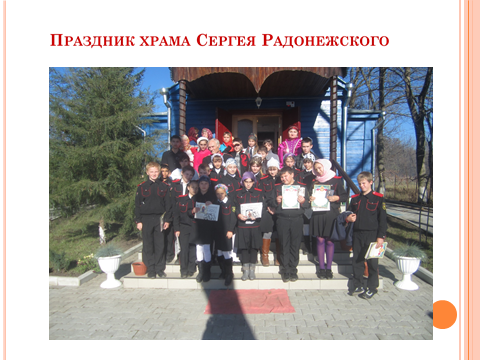 